                      ПРОЕКТ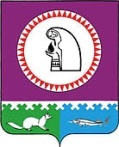 О внесении изменений в постановление администрации Октябрьского района от 03.09.2014 № 3168 1. Внести в постановление администрации Октябрьского района от 03.09.2014                   № 3168 «О Порядке составления проекта решения Думы Октябрьского района о бюджете муниципального образования Октябрьский район на очередной финансовый год и плановый период» следующие изменения:1.1. В приложении № 1 к постановлению:1.1.1. Подпункт «с» пункта 4 признать утратившим силу.1.1.2. Подпункт «ф» пункта 4 дополнить словами «и положение о рабочих группах». 1.1.3. Подпункт «д» пункта 5 изложить в новой редакции:«д) представляет в Бюджетную комиссию проект перечня реализуемых объектов на очередной год и плановый период, включая приобретение объектов недвижимого имущества, объектов, создаваемых в соответствии с соглашениями о муниципально-частном партнерстве и концессионными соглашениями;».1.1.4. Подпункт «б» пункта 6 изложить в новой редакции:«б) разрабатывает и представляет в Бюджетную комиссию список муниципального имущества Октябрьского района, предлагаемого к приватизации в очередном финансовом году и плановом периоде.».1.1.5. В подпункте «ж» пункта 8 слова «подпрограммы и (или) основные мероприятия» заменить словами «структурные элементы».1.2. Приложение № 2 к постановлению изложить в новой редакции согласно приложению.		2. Опубликовать постановление в официальном сетевом издании «Официальный сайт Октябрьского района».           		3. Контроль за выполнением постановления возложить на заместителя главы  Октябрьского района по экономике, финансам, председателя Комитета по управлению муниципальными финансами администрации Октябрьского района  Куклину Н.Г.Глава Октябрьского района				                                          С.В. Заплатин                                                                                                                                        Приложение                                                                                                      к постановлению администрации                                                                                                                         Октябрьского района                                                                                                   от «_____» _________2023 г. № __                                                                                                                              «Приложение № 2                                                                                                      к постановлению администрации                                                                                                                          Октябрьского района                                                                                                                       от 03.09.2014 г. № 3168                                                                    График подготовки, рассмотрения документов и материалов, разрабатываемых при составлении проекта решения Думы Октябрьского района о бюджете муниципального образования Октябрьский район на очередной финансовый год и плановый период                                                                                                                                                                                      .».Пояснительная записка к проекту постановления администрации Октябрьского района «О внесении изменений в постановление администрации Октябрьского района от 03.09.2014 № 3168 «О Порядке составления проекта решения Думы Октябрьского района о бюджете муниципального образования Октябрьский район на очередной финансовый год и плановый период»              Проект постановления администрации Октябрьского района «О внесении изменений  в  постановление администрации Октябрьского района от 03.09.2014 № 3168  «О Порядке составления проекта решения Думы Октябрьского района о бюджете муниципального образования Октябрьский район на очередной финансовый год и плановый период» разработан в соответствии с внесением изменений в Порядок составления проекта закона о бюджете Ханты-Мансийского автономного округа – Югры (постановление Правительства ХМАО–Югры от 23.06.2023 № 284-п), в  целях уточнения графика подготовки, рассмотрения и предоставления документов и материалов,  необходимых при составлении проекта решения Думы Октябрьского района о бюджете муниципального образования Октябрьский район на очередной финансовый год и плановый период и приведения Порядка в соответствие с действующим законодательством.Проект постановления соответствует действующему законодательству.Заместитель председателя Комитета по управлению муниципальными финансамиадминистрации Октябрьского района					        Патрактинова С.В.                     Муниципальное образование Октябрьский район                          АДМИНИСТРАЦИЯ ОКТЯБРЬСКОГО РАЙОНА                                   ПОСТАНОВЛЕНИЕ                     Муниципальное образование Октябрьский район                          АДМИНИСТРАЦИЯ ОКТЯБРЬСКОГО РАЙОНА                                   ПОСТАНОВЛЕНИЕ                     Муниципальное образование Октябрьский район                          АДМИНИСТРАЦИЯ ОКТЯБРЬСКОГО РАЙОНА                                   ПОСТАНОВЛЕНИЕ                     Муниципальное образование Октябрьский район                          АДМИНИСТРАЦИЯ ОКТЯБРЬСКОГО РАЙОНА                                   ПОСТАНОВЛЕНИЕ                     Муниципальное образование Октябрьский район                          АДМИНИСТРАЦИЯ ОКТЯБРЬСКОГО РАЙОНА                                   ПОСТАНОВЛЕНИЕ                     Муниципальное образование Октябрьский район                          АДМИНИСТРАЦИЯ ОКТЯБРЬСКОГО РАЙОНА                                   ПОСТАНОВЛЕНИЕ                     Муниципальное образование Октябрьский район                          АДМИНИСТРАЦИЯ ОКТЯБРЬСКОГО РАЙОНА                                   ПОСТАНОВЛЕНИЕ                     Муниципальное образование Октябрьский район                          АДМИНИСТРАЦИЯ ОКТЯБРЬСКОГО РАЙОНА                                   ПОСТАНОВЛЕНИЕ                     Муниципальное образование Октябрьский район                          АДМИНИСТРАЦИЯ ОКТЯБРЬСКОГО РАЙОНА                                   ПОСТАНОВЛЕНИЕ                     Муниципальное образование Октябрьский район                          АДМИНИСТРАЦИЯ ОКТЯБРЬСКОГО РАЙОНА                                   ПОСТАНОВЛЕНИЕ«»2023г.№пгт. Октябрьскоепгт. Октябрьскоепгт. Октябрьскоепгт. Октябрьскоепгт. Октябрьскоепгт. Октябрьскоепгт. Октябрьскоепгт. Октябрьскоепгт. Октябрьскоепгт. Октябрьское№ п/п№ п/пНаименованиеОтветственный исполнительОтветственный исполнительОтветственный исполнительСрок представленияСрок представленияКуда представляетсяСрок рассмотрения (утверждения, одобрения)1111 Прогноз объемов поступлений в бюджет Октябрьского района и  бюджеты городских и сельских поселений, входящих в состав Октябрьского района по видам (подвидам) доходов с обоснованием произведенных расчетов, источникам внутреннего финансирования дефицита бюджета Октябрьского района на очередной финансовый  год и плановый период главные администраторы доходов бюджета Октябрьского района (структурные подразделения администрации Октябрьского района, администрации городских и сельских поселений, входящих в состав Октябрьского района), главные администраторы источников  финансирования дефицита бюджета Октябрьского районаглавные администраторы доходов бюджета Октябрьского района (структурные подразделения администрации Октябрьского района, администрации городских и сельских поселений, входящих в состав Октябрьского района), главные администраторы источников  финансирования дефицита бюджета Октябрьского районаглавные администраторы доходов бюджета Октябрьского района (структурные подразделения администрации Октябрьского района, администрации городских и сельских поселений, входящих в состав Октябрьского района), главные администраторы источников  финансирования дефицита бюджета Октябрьского районадо 20 июнядо 20 июняКомитет по управлению муниципальными финансами администрации Октябрьского района, Управление экономического развития администрации Октябрьского района22Прогноз объемов поступлений в  бюджет Октябрьского района и бюджеты городских и сельских поселений, входящих в состав Октябрьского района по видам (подвидам) доходов на очередной финансовый  год и плановый период с обоснованиями произведенных расчетовГлавные администраторы доходов бюджета Октябрьского района (территориальные органы федеральных органов исполнительной власти) (по согласованию)Главные администраторы доходов бюджета Октябрьского района (территориальные органы федеральных органов исполнительной власти) (по согласованию)Главные администраторы доходов бюджета Октябрьского района (территориальные органы федеральных органов исполнительной власти) (по согласованию)до 20 июнядо 20 июняКомитет по управлению муниципальными финансами администрации Октябрьского района, Управление экономического развития администрации Октябрьского района33Информация по новым инвестиционным проектам, предлагаемым к реализации начиная с очередного финансового годаОтветственные исполнители муниципальных программ Октябрьского районаОтветственные исполнители муниципальных программ Октябрьского районаОтветственные исполнители муниципальных программ Октябрьского района1 июля1 июляУправление экономического развития администрации Октябрьского района10 июля44Основные показатели прогноза социально-экономического развития Октябрьского района на очередной финансовый год  и плановый периодУправление экономического развития администрации Октябрьского районаУправление экономического развития администрации Октябрьского районаУправление экономического развития администрации Октябрьского районадо 1 июлядо 1 июляКомитет по управлению муниципальными финансами администрации Октябрьского района55Проект основных показателей прогноза социально-экономического развития Октябрьского района на очередной финансовый год и плановый периодУправление экономического развития администрации Октябрьского районаУправление экономического развития администрации Октябрьского районаУправление экономического развития администрации Октябрьского районадо 15 июлядо 15 июляБюджетная комиссия до 5 ноября66Промежуточные результаты обзоров расходов бюджета муниципального образования Октябрьский район, достигнутые за отчетный период, в том числе варианты экономии бюджетных средств*Комитет по управлению муниципальными финансами администрации Октябрьского района      Комитет по управлению муниципальными финансами администрации Октябрьского района      Комитет по управлению муниципальными финансами администрации Октябрьского района      1 августа1 августаКомиссия по вопросам повышения эффективности бюджетных расходов10 августа77Список муниципального имущества, предлагаемого к приватизации в очередном финансовом году и плановом периодеКомитет по управлению муниципальной собственностью администрации Октябрьского районаКомитет по управлению муниципальной собственностью администрации Октябрьского районаКомитет по управлению муниципальной собственностью администрации Октябрьского района1 августа1 августаКомитет по управлению муниципальными финансами администрации Октябрьского района88Предложения по изменению объемов бюджетных ассигнований на финансовое обеспечение реализации муниципальных программ, включая региональные проекты, направленные на достижение целей, показателей и результатов федеральных проектовответственные исполнители муниципальных  программ Октябрьского районаответственные исполнители муниципальных  программ Октябрьского районаответственные исполнители муниципальных  программ Октябрьского района1 августа1 августаУправление экономического развития администрации Октябрьского района99Предложения по внесению изменений в структурные элементы муниципальных программ Октябрьского района с учетом их влияния на целевые показатели  реализации муниципальных программ Октябрьского районаответственные исполнители муниципальных программответственные исполнители муниципальных программответственные исполнители муниципальных программдо 1 августадо 1 августаУправление экономического развития администрации Октябрьского района1010Результаты ранжирования предлагаемых к реализации новых инвестиционных проектовУправление экономического развития администрации Октябрьского районаУправление экономического развития администрации Октябрьского районаУправление экономического развития администрации Октябрьского районадо 1 сентябрядо 1 сентябряБюджетная комиссия10 сентября1111Согласование с органами местного самоуправления муниципальных образований  объемов доходов бюджетов муниципальных образований на очередной финансовый год и плановый периодКомитет по управлению муниципальными финансами администрации Октябрьского районаКомитет по управлению муниципальными финансами администрации Октябрьского районаКомитет по управлению муниципальными финансами администрации Октябрьского районадо 1 августадо 1 августаорганы местного самоуправления муниципальных образований1212Предложения по прекращению или изменению начиная с очередного финансового года ранее утвержденных муниципальных программ, включая изменения объема бюджетных ассигнований на финансовое обеспечение реализации муниципальных программ, в том числе по результатам пересмотра приоритетов бюджетных расходов и оценки эффективности реализации муниципальных программ Октябрьского районаУправление экономического развития администрации Октябрьского районаУправление экономического развития администрации Октябрьского районаУправление экономического развития администрации Октябрьского районадо 25 августадо 25 августаКомитет по управлению муниципальными финансами администрации Октябрьского района1313Предложения по прекращению или изменению начиная с очередного финансового года ранее утвержденных муниципальных программ, включая изменения объема бюджетных ассигнований на финансовое обеспечение реализации муниципальных программ (с учетом региональных (национальных) проектов, направленных на достижение целей, показателей и результатов), в том числе по результатам пересмотра приоритетов бюджетных расходов и оценки эффективности реализации муниципальных программ Октябрьского района, объемы бюджетных ассигнований бюджета района на очередной финансовый год и плановый период на исполнение действующих расходных обязательств по реализуемым инвестиционным проектамУправление экономического развития администрации Октябрьского районаУправление экономического развития администрации Октябрьского районаУправление экономического развития администрации Октябрьского районадо 1 сентябрядо 1 сентябряБюджетная комиссиядо 10 сентября1414Список муниципального имущества, предлагаемого к приватизации в очередном финансовом году и плановом периодеКомитет по управлению муниципальной собственностью администрации Октябрьского районаКомитет по управлению муниципальной собственностью администрации Октябрьского районаКомитет по управлению муниципальной собственностью администрации Октябрьского районадо 1 сентябрядо 1 сентябряБюджетная комиссиядо 10 сентября1515Порядок планирования бюджетных ассигнований на очередной финансовый год и плановый период (вместе с методикой планирования бюджетных ассигнований на исполнение действующих и принимаемых расходных обязательств муниципального образования Октябрьский район на очередной финансовый год и плановый период) и методические указания по порядку планирования бюджетных ассигнований на очередной финансовый год и плановый периодКомитет по управлению муниципальными финансами администрации Октябрьского районаКомитет по управлению муниципальными финансами администрации Октябрьского районаКомитет по управлению муниципальными финансами администрации Октябрьского районадо 1 сентябрядо 1 сентябряглавные распорядители средств бюджета Октябрьского района1616Предложения по внесению изменений в структурные элементы муниципальных программ Октябрьского района с учетом их влияния на целевые показатели реализации муниципальных программ Октябрьского района, согласованные с Управлением экономического развития администрации Октябрьского районаответственные исполнители муниципальных программответственные исполнители муниципальных программответственные исполнители муниципальных программдо 25 августадо 25 августаКомитет по управлению муниципальными финансами администрации Октябрьского района1717Аналитическая записка об оценке эффективности предоставленных налоговых расходов Октябрьского района за отчетный периодКомитет по управлению муниципальными финансами администрации Октябрьского районаКомитет по управлению муниципальными финансами администрации Октябрьского районаКомитет по управлению муниципальными финансами администрации Октябрьского районадо 1 сентябрядо 1 сентябряБюджетная комиссиядо 10 сентября1818Предложения по направлениям бюджетных ассигнований бюджета муниципального образования Октябрьский район, предлагаемых к включению в перечень объектов обзоров расходов бюджета муниципального образования   Октябрьский район, составу рабочих группГлавные распорядители средств бюджета Октябрьского районаГлавные распорядители средств бюджета Октябрьского районаГлавные распорядители средств бюджета Октябрьского районадо 1 сентябрядо 1 сентябряКомитет по управлению муниципальными финансами администрации Октябрьского района1919Проект перечня объектов обзоров расходов бюджета муниципального образования Октябрьский район, предложения по составу рабочих групп, создаваемых в целях проведения обзоров расходов по каждому объекту обзора расходов Комитет по управлению муниципальными финансами администрации Октябрьского районаКомитет по управлению муниципальными финансами администрации Октябрьского районаКомитет по управлению муниципальными финансами администрации Октябрьского районадо 15 сентябрядо 15 сентябряКомиссия по вопросам повышения эффективности бюджетных расходовдо 1 октября2020Проекты муниципальных  правовых актов, принятие либо внесение изменений в которые требуется в связи с принятием решения Думы Октябрьского района о бюджете муниципального образования Октябрьский район на очередной финансовый год и плановый период (для реализации принятых и (или) вновь принимаемых расходных обязательств)главные распорядители  средств бюджета районаглавные распорядители  средств бюджета районаглавные распорядители  средств бюджета районадо 15 декабрядо 15 декабряАдминистрация Октябрьского районадо 25 декабря21Предложения по изменению объёмов (структуры) бюджетных ассигнований на реализацию муниципальных программ Октябрьского района , непрограммных направлений деятельности (изменение действующих и исполнение принимаемых расходных обязательств) в очередном финансовом году и плановом периоде с обоснованиями и расчетами к ним;предложения от ответственных исполнителей муниципальных программ по перераспределению бюджетных ассигнований между соисполнителями муниципальной программы (главными распорядителями бюджетных средств), предварительно согласовав с нимиПредложения по изменению объёмов (структуры) бюджетных ассигнований на реализацию муниципальных программ Октябрьского района , непрограммных направлений деятельности (изменение действующих и исполнение принимаемых расходных обязательств) в очередном финансовом году и плановом периоде с обоснованиями и расчетами к ним;предложения от ответственных исполнителей муниципальных программ по перераспределению бюджетных ассигнований между соисполнителями муниципальной программы (главными распорядителями бюджетных средств), предварительно согласовав с нимиответственные исполнители муниципальных программ, главные распорядители средств бюджета района ответственные исполнители муниципальных программ, главные распорядители средств бюджета района до 1 августадо 1 августадо 1 августаКомитет по управлению муниципальными финансами администрации Октябрьского района22Перечень указов Президента Российской Федерации, решений (поручений) Президента Российской Федерации и Правительства Российской Федерации, реализация  которых учтена в муниципальных программ Октябрьского района на   очередной финансовый год и плановый период, с указанием объёма ассигнований, (в разрезе источников) по каждому году планового периода (с отражением информации по текущему году).Расчеты и обоснования по  отдельным направлениям федеральных решений, связанных в том числе с реализацией региональных проектов, направленных на достижение целей, показателей федеральных (национальных) проектов, а также с повышением оплаты труда отдельных категорий работников бюджетной сферы Перечень указов Президента Российской Федерации, решений (поручений) Президента Российской Федерации и Правительства Российской Федерации, реализация  которых учтена в муниципальных программ Октябрьского района на   очередной финансовый год и плановый период, с указанием объёма ассигнований, (в разрезе источников) по каждому году планового периода (с отражением информации по текущему году).Расчеты и обоснования по  отдельным направлениям федеральных решений, связанных в том числе с реализацией региональных проектов, направленных на достижение целей, показателей федеральных (национальных) проектов, а также с повышением оплаты труда отдельных категорий работников бюджетной сферы ответственные исполнители муниципальных программ, главные распорядители средств бюджета Октябрьского района ответственные исполнители муниципальных программ, главные распорядители средств бюджета Октябрьского района до 1 августадо 1 августадо 1 августаКомитет по управлению муниципальными финансами администрации Октябрьского района23Перечень мер, направленных на повышение эффективности реализуемых муниципальных программ Октябрьского района; оценка планируемого бюджетного эффекта от проведения мероприятий по  повышению эффективности бюджетных расходов в очередном финансовом году и плановом периоде (-);предложения по перераспределению на иные первоочередные и приоритетные направления в рамках муниципальных программ (+)Перечень мер, направленных на повышение эффективности реализуемых муниципальных программ Октябрьского района; оценка планируемого бюджетного эффекта от проведения мероприятий по  повышению эффективности бюджетных расходов в очередном финансовом году и плановом периоде (-);предложения по перераспределению на иные первоочередные и приоритетные направления в рамках муниципальных программ (+)ответственные исполнители муниципальных программ, главные распорядители средств бюджета Октябрьского района ответственные исполнители муниципальных программ, главные распорядители средств бюджета Октябрьского района до 1 августадо 1 августадо 1 августаКомитет по управлению муниципальными финансами администрации Октябрьского района  24Предложения  по формированию основных направлений налоговой политики Октябрьского района на очередной финансовый год и плановый период с оценкой ожидаемых потерь бюджета района в связи с  планируемыми к предоставлению налоговыми расходами Октябрьского районаПредложения  по формированию основных направлений налоговой политики Октябрьского района на очередной финансовый год и плановый период с оценкой ожидаемых потерь бюджета района в связи с  планируемыми к предоставлению налоговыми расходами Октябрьского районаКомитет по управлению муниципальными финансами администрации Октябрьского районадо 1 октябрядо 1 октябрядо 1 октябрядо 1 октябряБюджетная комиссиядо 5 ноября25Проектировки характеристик бюджета района, а также предложения по обеспечению его сбалансированности в очередном финансовом году и плановом периоде Проектировки характеристик бюджета района, а также предложения по обеспечению его сбалансированности в очередном финансовом году и плановом периоде Комитет по управлению муниципальными финансами администрации Октябрьского районаКомитет по управлению муниципальными финансами администрации Октябрьского районаКомитет по управлению муниципальными финансами администрации Октябрьского районаКомитет по управлению муниципальными финансами администрации Октябрьского районадо 1 октябряБюджетная комиссиядо 5 ноября26Предельные объемы бюджетных ассигнований бюджета района на реализацию муниципальных программ Октябрьского района и осуществление непрограммных направлений деятельности на очередной финансовый год и плановый периодИнформация о предельных объемах бюджетных ассигнований бюджета района на реализацию муниципальных программ Октябрьского района и осуществление непрограммных направлений деятельности на очередной финансовый год и плановый период, направленная ответственным исполнителям муниципальных программ Октябрьского района, главным распорядителям средств бюджета района по непрограммным направлениям деятельностиПредельные объемы бюджетных ассигнований бюджета района на реализацию муниципальных программ Октябрьского района и осуществление непрограммных направлений деятельности на очередной финансовый год и плановый периодИнформация о предельных объемах бюджетных ассигнований бюджета района на реализацию муниципальных программ Октябрьского района и осуществление непрограммных направлений деятельности на очередной финансовый год и плановый период, направленная ответственным исполнителям муниципальных программ Октябрьского района, главным распорядителям средств бюджета района по непрограммным направлениям деятельностиКомитет по управлению муниципальными финансами администрации Октябрьского районаКомитет по управлению муниципальными финансами администрации Октябрьского районаКомитет по управлению муниципальными финансами администрации Октябрьского районаКомитет по управлению муниципальными финансами администрации Октябрьского районадо 1 октябряответственные исполнители муниципальных программ, главные распорядители средств бюджета района по непрограммным направлениям деятельностиУправление экономического развития администрации Октябрьского района27Предельные объемы бюджетных ассигнований бюджета Октябрьского района на формирование дорожного фонда муниципального образования Октябрьский район в очередном финансовом году и плановом периоде  (уточненные) с указанием уточненного объема доходов от поступлений, утвержденных решением Думы Октябрьского района, предусматривающим создание дорожного фонда муниципального образования Октябрьский район Предельные объемы бюджетных ассигнований бюджета Октябрьского района на формирование дорожного фонда муниципального образования Октябрьский район в очередном финансовом году и плановом периоде  (уточненные) с указанием уточненного объема доходов от поступлений, утвержденных решением Думы Октябрьского района, предусматривающим создание дорожного фонда муниципального образования Октябрьский район Комитет по управлению муниципальными финансами администрации Октябрьского районаКомитет по управлению муниципальными финансами администрации Октябрьского районаКомитет по управлению муниципальными финансами администрации Октябрьского районаКомитет по управлению муниципальными финансами администрации Октябрьского районадо 1 октябряУправление жилищно-коммунального хозяйства и строительства администрации Октябрьского района28Информация о распределении предельных объемов бюджетных ассигнований бюджета района на реализацию муниципальных программ Октябрьского района:- в части бюджетных инвестиций в объекты капитального строительства муниципальной собственности;- в разрезе текущих расходов и расходов инвестиционного характера на очередной финансовый год и плановый периодИнформация о распределении предельных объемов бюджетных ассигнований бюджета района на реализацию муниципальных программ Октябрьского района:- в части бюджетных инвестиций в объекты капитального строительства муниципальной собственности;- в разрезе текущих расходов и расходов инвестиционного характера на очередной финансовый год и плановый периодответственные исполнители муниципальных программ ответственные исполнители муниципальных программ ответственные исполнители муниципальных программ ответственные исполнители муниципальных программ до 5 октябрядо 5 октябряУправление экономического развития администрации Октябрьского района29Информация о распределении предельных объемов бюджетных ассигнований бюджета района на реализацию муниципальных программ Октябрьского района (согласованные с Управлением экономического развития администрации Октябрьского района) в разрезе соисполнителей муниципальных программ на очередной финансовый год и плановый период Информация о распределении предельных объемов бюджетных ассигнований бюджета района на реализацию муниципальных программ Октябрьского района (согласованные с Управлением экономического развития администрации Октябрьского района) в разрезе соисполнителей муниципальных программ на очередной финансовый год и плановый период ответственные исполнители муниципальных программ ответственные исполнители муниципальных программ ответственные исполнители муниципальных программ ответственные исполнители муниципальных программ до 5 октябряКомитет по управлению муниципальными финансами администрации Октябрьского района30Проектируемые объемы межбюджетных трансфертов муниципальным образованиям  на очередной финансовый год и плановый периодПроектируемые объемы межбюджетных трансфертов муниципальным образованиям  на очередной финансовый год и плановый периодКомитет по управлению муниципальными финансами администрации Октябрьского районаКомитет по управлению муниципальными финансами администрации Октябрьского районаКомитет по управлению муниципальными финансами администрации Октябрьского районаКомитет по управлению муниципальными финансами администрации Октябрьского районадо 15 октябряорганы местного самоуправления муниципальных образований31Проект основных направлений налоговой и бюджетной политики муниципального образования Октябрьский район,  основные характеристики  бюджета района на очередной финансовый год и плановый периодПроект основных направлений налоговой и бюджетной политики муниципального образования Октябрьский район,  основные характеристики  бюджета района на очередной финансовый год и плановый периодКомитет по управлению муниципальными финансами администрации Октябрьского районаКомитет по управлению муниципальными финансами администрации Октябрьского районаКомитет по управлению муниципальными финансами администрации Октябрьского районаКомитет по управлению муниципальными финансами администрации Октябрьского районадо 1 ноябряБюджетная комиссиядо 5 ноября32Предложения по предельным объемам бюджетных ассигнований бюджета района на реализацию муниципальных программ Октябрьского района и осуществление непрограммных направлений деятельности в разрезе ответственных исполнителей муниципальных программ (включая соисполнителей муниципальных программ), главных распорядителей средств бюджета Октябрьского района по непрограммным направлениям деятельности на очередной финансовый год и плановый периодПредложения по предельным объемам бюджетных ассигнований бюджета района на реализацию муниципальных программ Октябрьского района и осуществление непрограммных направлений деятельности в разрезе ответственных исполнителей муниципальных программ (включая соисполнителей муниципальных программ), главных распорядителей средств бюджета Октябрьского района по непрограммным направлениям деятельности на очередной финансовый год и плановый периодКомитет по управлению муниципальными финансами администрации Октябрьского районаКомитет по управлению муниципальными финансами администрации Октябрьского районаКомитет по управлению муниципальными финансами администрации Октябрьского районаКомитет по управлению муниципальными финансами администрации Октябрьского районадо 1 ноябряБюджетная комиссияДо 5 ноября33Проект постановления администрации Октябрьского района об основных направлениях налоговой, и бюджетной политики муниципального образования Октябрьский район, характеристиках бюджета района на очередной финансовый год и плановый период Проект постановления администрации Октябрьского района об основных направлениях налоговой, и бюджетной политики муниципального образования Октябрьский район, характеристиках бюджета района на очередной финансовый год и плановый период Комитет по управлению муниципальными финансами администрации Октябрьского районаКомитет по управлению муниципальными финансами администрации Октябрьского районаКомитет по управлению муниципальными финансами администрации Октябрьского районаКомитет по управлению муниципальными финансами администрации Октябрьского районадо 1 ноябряАдминистрация Октябрьского районадо 15 ноября34Проект постановления администрации Октябрьского района об уточнении  прогноза социально-экономического развития Октябрьского района на очередной финансовый год и плановый периодПроект постановления администрации Октябрьского района об уточнении  прогноза социально-экономического развития Октябрьского района на очередной финансовый год и плановый периодУправление экономического развития администрации Октябрьского районаУправление экономического развития администрации Октябрьского районаУправление экономического развития администрации Октябрьского районаУправление экономического развития администрации Октябрьского районадо 10 ноябряАдминистрация Октябрьского районадо 15 ноября35Информация об итогах социально-экономического развития муниципального образования Октябрьский район за 9 месяцев текущего финансового года и ожидаемых итогах социально-экономического развития муниципального образования Октябрьский район за текущий финансовый год в целомИнформация об итогах социально-экономического развития муниципального образования Октябрьский район за 9 месяцев текущего финансового года и ожидаемых итогах социально-экономического развития муниципального образования Октябрьский район за текущий финансовый год в целомУправление экономического развития администрации Октябрьского районаУправление экономического развития администрации Октябрьского районаУправление экономического развития администрации Октябрьского районаУправление экономического развития администрации Октябрьского районадо 10 ноябряКомитет по управлению муниципальными финансами администрации Октябрьского района36Проект постановления администрации Октябрьского района о прогнозе социально-экономического развития (проект изменений прогноза социально-экономического развития) Октябрьского района на долгосрочный периодПроект постановления администрации Октябрьского района о прогнозе социально-экономического развития (проект изменений прогноза социально-экономического развития) Октябрьского района на долгосрочный периодУправление экономического развития администрации Октябрьского районаУправление экономического развития администрации Октябрьского районаУправление экономического развития администрации Октябрьского районаУправление экономического развития администрации Октябрьского районадо 10 ноябряАдминистрация Октябрьского районадо 15 ноября37Аналитическая записка об оценке эффективности предоставленных налоговых расходов Октябрьского района за отчетный периодАналитическая записка об оценке эффективности предоставленных налоговых расходов Октябрьского района за отчетный периодКомитет по управлению муниципальными финансами администрации Октябрьского  районаКомитет по управлению муниципальными финансами администрации Октябрьского  районаКомитет по управлению муниципальными финансами администрации Октябрьского  районаКомитет по управлению муниципальными финансами администрации Октябрьского  районадо 10 ноябряАдминистрация Октябрьского районадо 15 ноября38Проект решения Думы Октябрьского района о внесении изменений и дополнений  в решение Думы Октябрьского района о налогах и сборахПроект решения Думы Октябрьского района о внесении изменений и дополнений  в решение Думы Октябрьского района о налогах и сборахКомитет по управлению муниципальными финансами администрации Октябрьского районаКомитет по управлению муниципальными финансами администрации Октябрьского районаКомитет по управлению муниципальными финансами администрации Октябрьского районаКомитет по управлению муниципальными финансами администрации Октябрьского районадо 15 ноябряАдминистрация Октябрьского района39Проекты муниципальных правовых актов об утверждении муниципальных программ           (о внесении изменений в утвержденные муниципальные программы) на очередной финансовый год и плановый периодПроекты муниципальных правовых актов об утверждении муниципальных программ           (о внесении изменений в утвержденные муниципальные программы) на очередной финансовый год и плановый периодответственные исполнители муниципальных программ ответственные исполнители муниципальных программ ответственные исполнители муниципальных программ ответственные исполнители муниципальных программ до 15 ноябряАдминистрация Октябрьского районадо 10 декабря40Проекты паспортов муниципальных программ Октябрьского района (проекты изменений в указанные паспорта)  Проекты паспортов муниципальных программ Октябрьского района (проекты изменений в указанные паспорта)  ответственные исполнители муниципальных программответственные исполнители муниципальных программответственные исполнители муниципальных программответственные исполнители муниципальных программдо 10 ноябряКомитет по управлению муниципальными финансами администрации Октябрьского района41Проект решения Думы Октябрьского района о бюджете муниципального образования Октябрьский район на очередной финансовый год и плановый период с приложением документов и материалов, подлежащих представлению одновременно с ним в Думу Октябрьского районаПроект решения Думы Октябрьского района о бюджете муниципального образования Октябрьский район на очередной финансовый год и плановый период с приложением документов и материалов, подлежащих представлению одновременно с ним в Думу Октябрьского районаКомитет по управлению муниципальными финансами администрации Октябрьского района;администрация Октябрьского районаКомитет по управлению муниципальными финансами администрации Октябрьского района;администрация Октябрьского районаКомитет по управлению муниципальными финансами администрации Октябрьского района;администрация Октябрьского районаКомитет по управлению муниципальными финансами администрации Октябрьского района;администрация Октябрьского районадо 15 ноябрядо 15 ноябряДума Октябрьского районаАдминистрация Октябрьского района